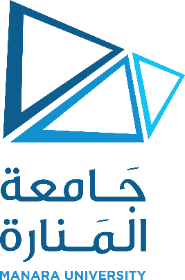    Course DescriptionMacroeconomicsFaculty of Business AdministrationFaculty of Business AdministrationFaculty of Business AdministrationCourseMacroeconomicsMacroeconomicsPrerequisite:    -Credit Hours:3Theoretical:3 Practical:0Course Code:CBFC103Description.The course deals with key concepts of macroeconomics such as Gross National Product, National Income, Distribution of National Income, Inflation, Interest Rate, Exchange Rate, Employment, Unemployment, Savings, Investment, Consumption and their relationships with each other. It also focuses on the relationship between real economy and monetary economy. ContentNational Product and IncomeCurrency (offer and Demand) and its relationship with Employment Levels and Price LevelsInflation: Reasons and ConsequencesUnemployment: Reasons and Methods of Reducing itExchange Rate Referencesكتب دراسية: Mankiw.N.G . (2012).Principles of Macroeconomics, 6th edition. New York: Worth pulishersكتب مرجعية إضافية (موصى بها):دوريات علمية أو نشرات:مواقع الكترونية وبحثية:   - موقع المكتب المركزي للإحصاء في سورية            http://cbssyr.sy                                                                            – موقع مصرف سورية المركزي                     http://cb.gov.sy/ar  عميد كلية إدارة الأعمال                                                                                                                                                                                            أ.د. محمود طيوب